Antrag zur Erteilung einer Ausnahmegenehmigung nach § 4 Abs. 2 des Tierische Nebenprodukte-Beseitigungsgesetzes zur Abholung und Kremierung eines Equiden (Material der Kategorie 1) Hiermit beantrage ich:Antragssteller (Halter1 des toten Equiden):  	Name:  	Adresse:  	ggf. Tel./Fax/E-Mail:  	für folgenden Equiden:Name:Geschlecht:	männlich	weiblich	kastriert Alter:  		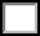 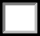 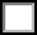 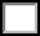 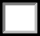 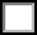 UELN/Eindeutige Lebensnummer:  	Transpondernummer:  	Passnummer:  	Datum des Verendens/der Euthanasie:  	Betriebsnummer, Name und Adresse des Betreibers des Haltungsbetriebs des Tieres zum Zeitpunkt des Todes:  	eine Ausnahmegenehmigung nach § 4 Abs. 2 TierNebG zur Kremierung.Der Tierkörper wird von folgendem, dafür zugelassenen/registrierten Unternehmen abgeholt: Name:  	Adresse:  	Zulassungs-/Registriernummer nach VO (EG) Nr. 1069/2009:  	Der Tierkörper wird in einem Zwischenbehandlungsbetrieb zwischengelagertja	nein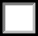 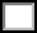 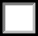 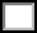 1 Ist der Halter nicht gleichzeitig Eigentümer oder Besitzer des Tierkörpers, handelt der Halter im Auftrag des Eigentümers oder Besitzers, wenn dieser nicht selbst tätig wird.											Seite 1 von 2 Wenn ja bitte ausfüllenDer Tierkörper wird bis zu seiner Abholung zum Krematorium in folgendem, dafür zugelassenem Zwischenbehandlungsbetrieb zwischengelagert:Name:  	Adresse:  	Zulassungsnummer nach VO (EG) Nr. 1069/2009:  	Der Tierkörper wird durch das o.a. Unternehmen zu folgender, zugelassener Verbrennungsanlage gebracht und dort kremiert:Name:  	Adresse:  	EU-Mitgliedstaat:  	Zulassungsnummer nach VO (EG) Nr. 1069/2009:  	Hinweise: Der Equidenpass ist im Original bei Abholung des Tierkörpers mitzugeben. Die Kosten für den Genehmigungsbescheid werden vom zuständigen Veterinäramt in Rechnung gestellt und sind vom Antragsteller zu bezahlen.Bestätigung des Tierhalters des toten Equiden:Ort/Datum	UnterschriftBestätigung des Tierarztes (wird vom Tierarzt ausgefüllt):Name:  	Adresse:  	ggf. Tel./Fax/E-Mail:  	Hiermit bestätige ich, dass der o.a. tote Equide, keine Anzeichen Die o.g. Identität des Equiden wurde von mir überprüft und wird hiermit bestätigt.Datum Untersuchung	Unterschrift und Praxisstempel des Tierarztes						Seite 2 von 2